Date de mise à jour : 20/06/2022	           	           Idée issue du Réseau n°10 : Nord Atlantique 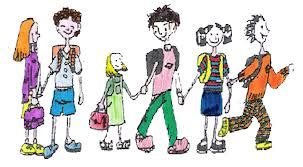 FICHE ACTION N°27THÈME : ParentalitéTHÈME : ParentalitéIntitulé de l’action ou du projet : Mieux réussir la relation école-familleIntitulé de l’action ou du projet : Mieux réussir la relation école-familleObjectifsImpliquer les parents dans le parcours avenir de leur(s) enfant(s)Objectifs principaux :Changer les représentations, être dans une démarche de co-construction, collaboration,Intégrer les parents dans les apprentissages au côté de leur(s) enfant(s) et des enseignants : les valoriser pour en faire de meilleurs aidants. Objectifs déclinés : Développer des compétences, S’approprier les enjeux de la scolarisation de leur(s) enfant(s),Se réconcilier avec l’école et en comprendre les enjeux,Partager les codes et l’attitude à adopter.Composition du groupe projetPersonnels du 1er et du 2nd degréRéférent école-famille (un parent choisi à l’unanimité par les parents dans chaque classe)Parents volontaires de l’établissement Personnes ou publics concernésLes familles => priorité aux nouveaux arrivants et des niveaux clés : 6ème, 2nde, pour installer le dispositif.Référent école-famille (un parent choisi à l’unanimité par les parents dans chaque classe)DescriptionCo-intervention parents-enseignants sur des compétences partagées,Ressources à mettre en œuvre(Dispositifs, Associations, …)Intervenants extérieurs : psychologues, coach…Fédération de parents d’élèves pour aider à diffuser, à motiver, à faire comprendre les enjeux d’une telle collaboration.EchéancierMise en place en phase de rentréeDes points de rencontre et de bilan programmés sur l’annéeUn espace parent aménagé dans l’établissementIndicateursNombre de parents volontairesExpression ressentie et exprimée par la communauté Réponse des famillesChangement de représentation de la place des parents Echo/dialogue avant/pensant/après le travail à la maison Autonomie des élèves et alimentation/sommeilQualité de la relation avec les parents